Программа дополнительного образованияМодульное оригами. «Бумажное царство»Составитель: Гоголева Н.В.Срок реализации: 1 годВозраст: 9-12 лет«Истоки творческих способностей и дарований  детей на кончике их пальцев. От пальцев, образно говоря, идут тончайшие ручейки,которые питают  источник творческой мысли.Другими словами: чем больше мастерствов детской ладошке, тем умнее ребенок»Сухомлинский В.А.Пояснительная записка.Задача воспитательной работы – забота о нравственном воспитании наших детей, об их физическом и умственном развитии, о воспитании трудолюбия, о развитии способностей, эстетических дарований. Вопрос в том, как пробудить способности к жизни и как помочь им развиться. Поэтому необходимо уделять огромное влияние выявлению и созданию условий для развития способностей каждого ребенка с учетом его интересов и наклонностей.Одним из любимых детьми видов деятельности являются занятия с бумагой. В листочке бумаги скрыты многие образы: и кораблик, бабочка, животные и другие интересные вещи. В руках ребенка бумага оживает. Сколько радости! Дети испытывают чувства эмоционального комфорта, ощущение радости, ни с чем несравнимое чувство удовлетворения от выполненной своими руками поделки. Такая игрушка мила сердцу, с ней играют, ее бережно берегут. Бумажные игрушки приобретают все новых и новых друзей, сложенных из бумаги. Как и в любой игре, главное удовольствие здесь - процесс, а не конечный результат. Оригами – древнее японское искусство складывания бумаги. Искусство оригами – интригующая загадка, и она манит каждого ребенка невероятными превращениями обыкновенного квадратика бумаги. Значение оригами для развития ребенка.Учит детей различным приемам работы с бумагой (сгибание, складывание, надрезание, склеивание);Развивает у детей способность работать руками, приучает к точным движениям пальцев, у них совершенствуется мелкая моторика рук, происходит развитие глазомера;Учит концентрации внимания, так как заставляет сосредоточиться на процессе изготовления поделки, учит следовать устным инструкциям;Стимулирует развитие памяти, так как ребенок, чтобы сделать поделку, должен запомнить последовательность ее изготовления, приемы и способы складывания;Знакомит детей с основными геометрическими понятиями: квадрат, круг, треугольник, угол, сторона, вершина, при этом происходит обогащение словаря ребенка специальными терминами;Развивает пространственное воображение;Развивает художественный вкус и творческие способности детей, активизирует их воображение и фантазию;Способствует созданию игровых ситуаций, расширяет коммуникативные способности детей.Бумага, как материал для детского творчества, ни с чем несравнима (легкость обработки, минимум инструментов). Способность бумаги сохранять придаваемую ей форму, известный запас прочности позволяет делать не только забавные поделка, но и бумажные для повседневного обихода предметы (подставки под карандаши, вазы, корзинки и т.д.).Любая работа с бумагой не только увлекательна, но и познавательна. Бумага дает возможность ребенку проявить свою индивидуальность, воплотить замысел, ощутить радость творчества.В оригами огромный диапазон уровней сложности. Одним из таких уровней является «Модульное оригами». Это искусство является не только увлекательным способом проведения досуга, но и средством решения многих педагогических задач.В программе предусмотрено не только постепенное усложнение материала, по и постепенное изменение видов работ: от создания фигурок до сочинения сказок, коллективных работ, сказочных персонажей с последующей драматизацией. Занятия модульным оригами – уроки практического жизненного опыта, освоения и постижения окружающего мира, красоты и гармонии. Нет предела творчеству, ибо творчество – это та самая детская игра, которая сумела выжить во взрослом человеке.Программа вводит ребенка в удивительный мир творчества, предусматривает развитие изобразительных, художественно-конструкторских способностей, нестандартного мышления, творческой индивидуальности. Основные идеи программы.Одно из условий освоения программы «Бумажное царство»  – стиль общения педагога с детьми и на основе личностно-ориентированной модели. Программа предполагает соединение игры, труда и обучения в единое целое, что обеспечивает единое решение познавательных, практических и игровых задач. Занятия проводятся в игровой форме, в их основе лежат деятельность, т.е. создание оригинальных творческих работ.На занятиях происходит тесное переплетение нескольких областей интересов. На занятиях кроме техники овладения оригами, дети углубляют свои познания о природе и географии.Все поделки функциональны: ими можно играть, их можно использовать в быту, их можно подарить друзьям и родным.С первых же занятий дети начинают понимать, что понятие «мусор» для творца не существует. Любой предмет, любая находка могут быть преображены ими и стать художественным произведением. Особое внимание уделяется созданию в детском коллективе доброжелательной творческой обстановки, что способствует выявлению индивидуальности каждого.Программа предусматривает преподавание материала по «восходящей спирали», то есть периодическое возвращение к определенным приемам на более высоком и сложном уровне. В процессе обучения возможно проведение корректировки сложности заданий и внесение изменений в программу, исходя из опыта детей и степени усвоения ими учебного материала.Программа включает в себя не только обучение оригами, но и создание индивидуальных и коллективных сюжетно-тематических композиций, в которых используются изделия, выполненные в технике оригами.Во время занятий оригами для снятия излишней возбудимости детей, создания непринужденной и творческой атмосферы можно использовать аудиозаписи со звуками живой природы. В результате этого, у детей происходит выравнивание психомоторных процессов, изменение их поведения, улучшение личных взаимоотношений. Ведь всем известно, что музыка влияет на эмоциональное состояние и настроение человека.Цель программы:  всестороннее интеллектуальное и эстетическое развитие детей,                                     создание условий для самореализации ребенка в творчестве,                                  расширение кругозора.Задачи программы: Обучающие:Знакомство с основными геометрическими понятиями и базовыми формами оригами;Формирование умения следовать устным инструкциям, читать схемы изделий;Обучение различным приемам работы с бумагой;Знакомство с основами знаний в области композиции, формообразования, цветоведения и декоративно-прикладного искусства;Формирование образного, пространственного мышления и умение выразить свою мысль с помощью объемных форм;Развивающие:Развитие внимания, памяти, пространственного воображения;Развитие мелкой моторики рук и глазомера;Развитие художественного вкуса, творческих способностей и фантазии детей;Развивать смекалку, изобретательность и устойчивый интерес к творчеству;Воспитательные:Воспитание интереса к искусству оригами;Формирование культуры труда и совершенствование трудовых навыков;Коррекция поведения, формирование умения общаться друг с другом, работать в коллективе, помогать друг другу и получать радость от общения.Организационные принципы                                                                                     Возраст детей, участвующих в реализации данной программы: 9-12 лет.Сроки реализации программы: 1 год (36 ч).Занятия проводятся 1 раз в неделю по 45 мин.При формировании группы учитывается возраст, уровень развития ребенка. Учитывая возраст детей и новизну материала, для успешного усвоения программы занятия в группе должны сочетаться с индивидуальной помощью педагога каждому ребенку. Оптимальное количество детей в группе должно быть не более 6-8  человек.Учитывая комплексный подход к развитию ребенка, занятия ведутся во взаимосвязи с работой  психологов, логопедов и педагогов других коррекционных занятий.Формы и методы обучения: В процессе занятий используются различные формы занятий: традиционные, комбинированные и практические занятия; игры, праздники, конкурсы и другие.Методы, в основе которых лежит способ организации занятий: Словесные (устное изложение, беседа, рассказ, лекция и т.д.);Наглядный (показ иллюстраций, наблюдение, показ (выполнение) педагогом, работа по образцу);Практический (выполнение работ по инструкционным картам, схемам).Методы, в основе которых лежит уровень деятельности детей:Объяснительно-иллюстративный – дети воспринимают и усваивают готовую информацию;Репродуктивный – дети воспроизводят полученные знания и освоенные способы деятельности;Частично-поисковый – участие детей в коллективном поиске, решение поставленной задачи совместно с педагогом;Исследовательский – самостоятельная творческая работа.Методы, в основе которых лежит форма организации деятельности детей на занятиях:Фронтальный – одновременная работа со всеми;Индивидуально-фронтальный – чередование индивидуальных и фронтальных форм работы;Групповой – организация работы в группах;Индивидуальный – индивидуальное выполнение заданий, решение проблем.Место педагога в деятельности по обучению детей, работе с бумагой, меняется по мере развития овладения детьми навыками конструирования. Информационный материал, небольшой по объему, интересный по содержанию, дается как перед конструированием игрушек, так и во время работы.Программа «Бумажное царство»  предусматривает участие в конкурсах и выставках. Это является стимулирующим элементом, необходимым в процессе обучения.Характеристика ожидаемых результатов.Должны знать:Что такое оригами;Историю возникновения оригами;Основные приемы работы, способ складывания базового треугольника.Название, назначение, правила пользования ручными инструментами для обработки бумаги, картона, и других материалов.Приемы складывания модулей;Правила техники безопасности;Должны уметь:Подбирать бумагу нужного цвета;Пользоваться чертежными инструментами, ножницами:Выполнять разметку листа бумаги;Пользоваться схемой, технологической  картой;Собирать игрушки – «оригамушки»;Анализировать образец, анализировать свою работу;Составлять композицию из готовых поделок.Уметь красиво, выразительно эстетически грамотно оформить игрушку.Должны овладеть навыками:Разметки листа бумаги;Складывания базового модуляРезания;Кроме того, воспитанники  разовьют внимание, память, мышление, пространственное  воображение; мелкую моторику рук и глазомера; художественный вкус, творческие способности и фантазию; получат дополнительные сведения о месте и роли декоративно-прикладного искусства в жизни человека, об истории их возникновения и развития. улучшат свои коммуникативные способности и приобретут навыки работы в коллективе.Формы подведения итогов реализации программыСоставление альбомов готовых поделок, книжек – раскладушек с фотографиями работ.Проведение выставок работ.Участие в выставке детского прикладного и технического творчества.
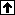 Общий план занятий. Почти все занятия строятся по одному плану. На каждом занятии используется дополнительный материал: стихи, загадки, сведения о животных, птицах, насекомых и т.д. Все занятия объединены в несколько тем (насекомые, фрукты, овощи, новогодние игрушки, сказочные герои и т.п.). Подготовка к занятию (установка на работу, обратить внимание на
инструменты и материалы, лежащие на парте).Повторение пройденного (выявление опорных знаний и представлений):повторение названия базовой формы (модуль, виды модулей);повторение действий прошлого занятия;повторение правил пользования ножницами, клеем, правил техники
безопасности. Введение в новую тему:
загадки, стихи, раскрывающие тему занятия; энциклопедические сведения о предмете занятия (рассказы о жизни животных, птиц, насекомых; интересные истории и т.п.);показ образца;рассматривание образца, анализ (названия; форма основной детали; дополнительные детали, их парность и расположение по отношению к основной; способ соединения деталей; отделка готовой фигурки)повторение правил техники безопасности.Практическая часть:показ учителем процесса изготовления поделки (работа по схеме, технологической карте - в зависимости от уровня подготовки и сформированности навыков);самостоятельное изготовление детьми изделия по текстовому плану, технологической карте;оформление, отделка игрушки, приклеивание ее на фон или в композицию; анализ работы учащегося (аккуратность, правильность и последовательность выполнения, рациональная организация рабочего времени, соблюдение правил техники безопасности, творчество, оригинальность, эстетика).
Методическое обеспечение программыУчебные и методические пособия:
• Научная, специальная, методическая литература

Материалы из опыта работы педагога: 
Дидактические материалы:
• Инструкционные карты и схемы базовых форм оригами.
• Инструкционные карты сборки изделий (размноженные на ксероксе).
• Образцы изделий.
• Таблица рекомендуемых цветовых сочетаний.
Методические разработки:
• Компьютерные презентации:
– Презентация «Моя образовательная программа».
– «Цветочные композиции».
– «Бумажный сад оригами» (по материалам сайта Московского центра оригами).
– «Путешествие по стране оригами» (по материалам сайта «Travel to Oriland»).
Список оборудования и материалов,
необходимых для занятий оригамиЛитература на основе,  которой составлена программа и 
примерное тематическое планирование занятий: Афонькин С.Ю. Уроки оригами в школе и дома. Экспериментальный учебник для начальной школы. М, «Аким», 1995 Афонькин С.Ю., Афонькина Е.Ю. Игрушки из бумаги. Санкт-Петербург, «Литера», 1997 Афонькин С.Ю., Афонькина Е.Ю. Цветущий сад оригами. Санкт-Петербург, «Химия», 1995 Афонькин С.Ю., Афонькина Е.Ю. Цветы и вазы оригами. С-Пб, «Кристалл», 2002 Богатеева З.А. Чудесные поделки из бумаги. М, «Просвещение», 1992 Барсанова Т.А. Уроки труда в школе радости. 2 класс. Санкт-Петербург, «Образование», 1999Гончар В.В. Модульное оригами. «Айрис-пресс», 2008Долженко Г.И. 100 оригами. Ярославль, «Академия развития», 1999 Загашев И.О., Заир-Бек С.И., Муштавинская И.В. Учим детей мыслить критически. Санкт-Петербург, «Речь», 2003Игрушки из бумаги. Около 100 моделей простых и сложных для детей и взрослых. Санкт-Петербург, «Дельта», 1996 Макарова Н.Р. Тайна бумажного листа. Основы народного и декоративно-прикладного искусства. М. «Мозаика-синтез», 1998.Пудова В.П., Лежнева Л.В. Легенды о цветах. Приложение к журналу «Оригами», М, «Аким», 1998 Тарабарина Т.И. Оригами и развитие ребенка. Ярославль, «Академия развития», 1996 Интернет сайт: http://stranamasterov.ru/ http://oriart.ru/www.origami-school.narod.ruПлан занятий по программе «Бумажное царство».Содержание работыВводное занятие. Путешествие в «Бумажное царство». Коллекция видов бумаги. Знакомство с оригами. Правила поведения на занятиях оригами. Правила пользования материалами и инструментами. Термины, принятые в оригами. Понятие «базовые формы».Базовая форма «Треугольный модуль оригами»: рыбка.Содержание беседы: “обитатели водоемов”. Знакомство с разнообразием рыб. Игра «Найди дом для рыбки».  Знакомство с инструкционными картами для складывания различных  рыбок. Выполнение практической работы. Базовая форма «Треугольный модуль оригами»: стрекоза Базовая форма «Треугольный модуль оригами»: бабочка Беседа: «Кто такие насекомые?». Игра «Узнай насекомое». Кроссворд «Насекомые». Раскрась рисунок. Базовая форма «Треугольный модуль оригами»: подсолнухи     Цветочные композиции на основе базовых форм. Легенды о цветах        (Нарцисс, волшебный цветок папоротника). Игра «Собери цветник».      Складывание цветов подсолнуха. Оформление композиций.Базовая форма «Треугольный модуль оригами»: вишенкиБазовая форма «Треугольный модуль оригами»: клубничкаБазовая форма «Треугольный модуль оригами»: апельсин9-10. Базовая форма «Треугольный модуль оригами»: ананас 11. Базовая форма «Треугольный модуль оригами»: арбуз Беседа «Овощи-фрукты». Игра: лото «Найди фрукт». Игра «Выбери и назови».Раскрась рисунок. Складывание фруктов на основе изученных базовых форм. Оформление композиций, натюрмортов.12-13. Базовая форма «Треугольный модуль оригами»: цыпленок14-15. Базовая форма «Треугольный модуль оригами»: ваза16-17. Базовая форма «Треугольный модуль оригами»: букет тюльпанов 8 марта – международный женский праздник. Беседа по теме “История    празднования дня 8 Марта”. Складывание цветов на основе изученных  базовых форм. Оформление композиций и поздравительных открыток.18-20. Базовая форма «Треугольный модуль оригами»: столовый сервиз21-23. Базовая форма «Треугольный модуль оригами»: пасхальное яйцо     24. Новогодние игрушки: Снежинки.Беседа по теме “Что такое снег и лед”; знакомство с инструкционными картами для складывания формы снежинки, образцы изделий, изготовление фона для коллективной работы, оформление панно.      25-26. Новогодние игрушки: елочка.           Беседа по теме: «Хвойные растения». Игра «Узнай лист».      27-32. Новогодние игрушки: Дед Мороз и  Снегурочка.Знакомство со сказкой  “Морозко”. Из чего изготавливались фигурки Деда Мороза и Снегурочки. Игрушки Дед Мороз и Санта Клаус. Знакомство с инструкционными картами для изготовления и сборки моделей.      33-35.  Новогодние игрушки: Снеговик.     36.  Итоговое занятие. Оформление выставочных работ.           «Чему мы научились за год». 
Учебные столы и стульяИнструкционные карты, Схемы складывания изделийЖурналы и книги по оригамиБелая бумагаЦветная бумага тонкаяЦветная бумага плотнаяДвухсторонняя цветная бумагаЦветной картонКоробки для обрезков 
цветного картонаЛинейкиТреугольникиПростые карандашиЦветные карандашиСтирательные резинкиТрафареты с кругамиНожницыКлей ПВАКисточки для клеяБумажные салфеткиКоробочки для мусораМагнитофонФонотекаНаименование тем и работНаименование тем и работКоличество часов1Вводное занятие. 12Базовая форма «Треугольный модуль оригами»:РыбкаСтрекозаБабочка ПодсолнухиВишенка Клубничка АпельсинАнанасАрбузЦыпленокВаза Букет тюльпановСтоловый сервизПасхальное яйцо233Новогодние игрушкиСнежинкаЕлочкаДед МорозСнегурочка Снеговик 114Итоговое занятие. Оформление выставочных работ.1Итого: Итого: 36